S1 Fig. Sensitivity analyses of MRC sum score at ICU discharge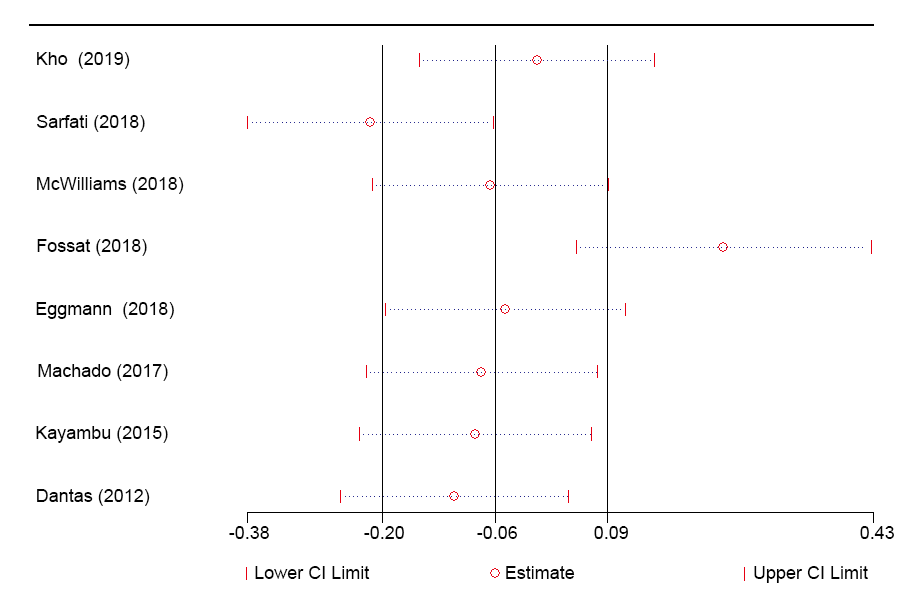 